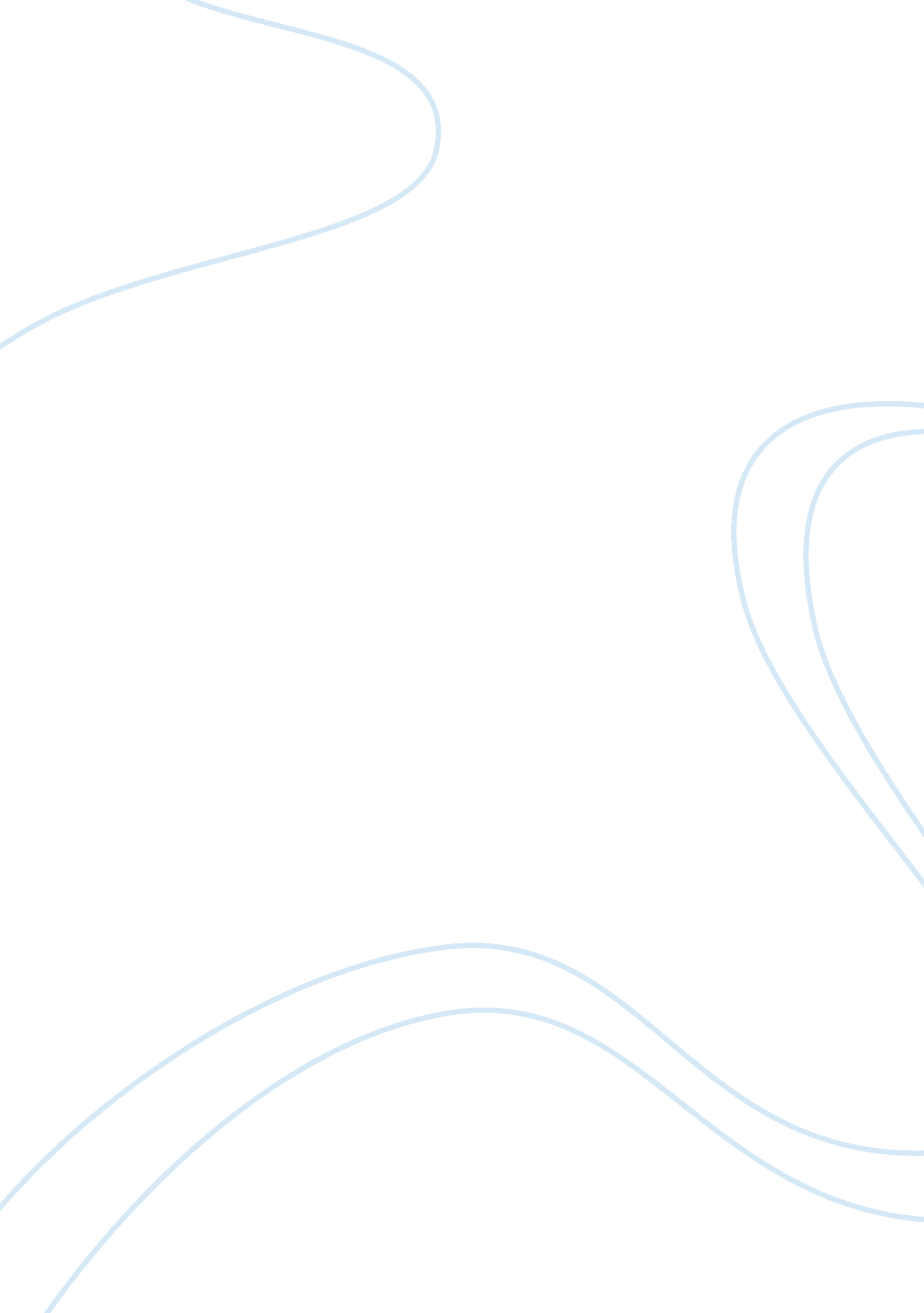 A with a slit across the eyes for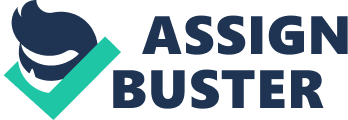 A veilworn over the head and shoulders with a slit across the eyes for vision. It iscommon in most of the ArabianPeninsula but is worn by Muslim women all over the world. Theniqab is sometimes erroneously called a burqa, but the burqa covers the wholebody and has a mesh or net over the eye slit so that no part of the woman’sface can be seen. nisaab, nisab? The tax threshold for zakat (religious tax). The minimum amount a person can earn or have in savings before a proportion ofit must be paid in Islamictax. It is generally considered to represent the absolute minimum a person canlive on for one year. nisful ushr? One-twentieth, 5%. niyah, niyyah? The intention or purposefulconsideration a person must have in one’s heart so as to do good in the name ofAllah. Nizari Isma’iliyah? A branch of Shi’a Islam. no claims bonus? Ininsurance, a no claims bonus is a reward for not making an insurance claim. Astime accumulated without making a claim, this bonus can grow larger, and itusually manifests itself in a lower insurance premium. The no claims bonus is effectivelyan acknowledgement that the insured party is less accident-prone and thereforehas a lower risk of making a claim. However, along with excess payments, the noclaims bonus makes insured parties less likely to make a claim for minor damageas the relatively small amount the repair costs could be cost-effectivecompared to the loss of the no claims bonus. Noah, Nuh, Nooh? Akey figure in Judaism, Christianity andIslam, known forbuilding the Ark to survive the flood along with all the species of the earth, and also for living to an old age, 950 years (1000 lunar years). non-performing letter of credit? A goodfaith measure provided by one party to another in a contract whereby the bank promises to payany monies owed should the paying party fail to pay for whatever reason. Such aletter will not be provided by a bank unless it is sure of the creditworthiness andtrustworthiness of the client. Nuh, Nooh? Arabic forms of Noah. 